FICHA DE INSCRIÇÃO DA EQUIPA 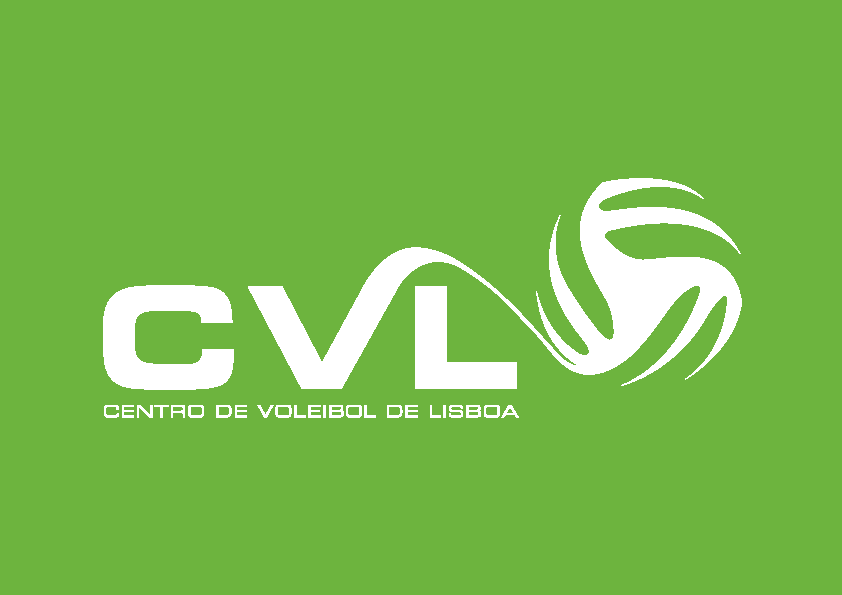 Nome da equipa: _______________________________________________Constituição da equipa (Nome dos atletas):1. _______________________________________2. _______________________________________3. _______________________________________4. _______________________________________5. _______________________________________6. _______________________________________7. _______________________________________8. _______________________________________9. _______________________________________10. _______________________________________11. _______________________________________12. _______________________________________13. _______________________________________14. _______________________________________15. _______________________________________Treinador/Responsável: ____________________________________________Telemóvel: _____________________ E-mail: __________________________Capitão de Equipa: _______________________________________________Telemóvel: _____________________ E-mail: __________________________Árbitro: _________________________________________________________Telemóvel: _____________________ E-mail: __________________________